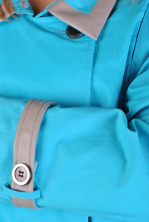 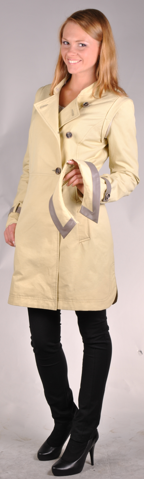 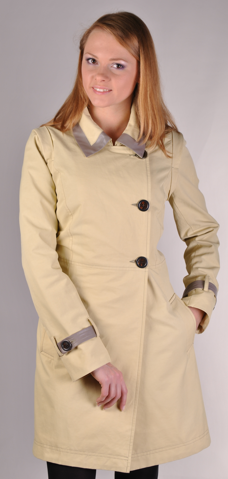 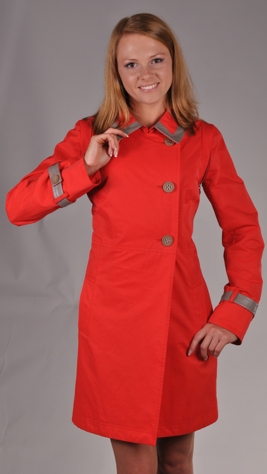 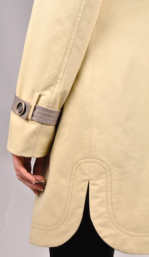 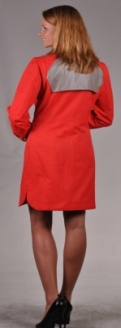 ГУЭЛЬ    ПЛАЩЦвета:  Красный, Горчица, Бирюза.      Состав: 50% хлопок,50% нейлон.         Модель  из каландрированного хлопка с отделкой из искусственной ЭКО кожи (Италия). Элегантный плащ приталенного силуэта  со съемным воротником и  ассиметричной застежкой  на пуговицы. Оригинальный покрой и длина выгодно подчеркнут достоинства Вашей фигуры.Размеры : 42-52.                                                    Цена: 3705рублей___________________________________________________________________________________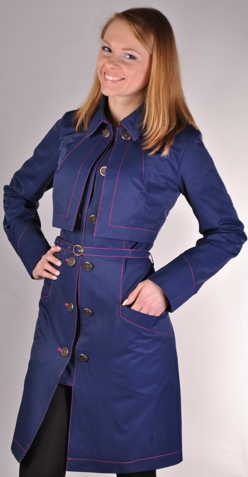 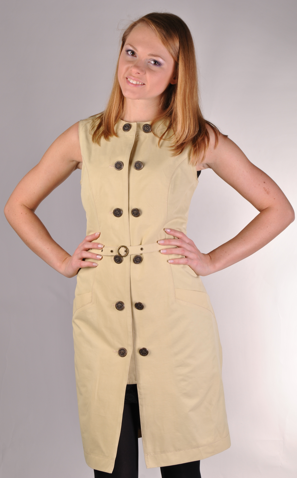 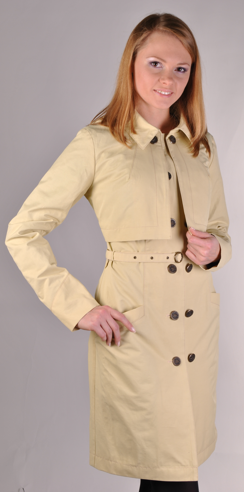 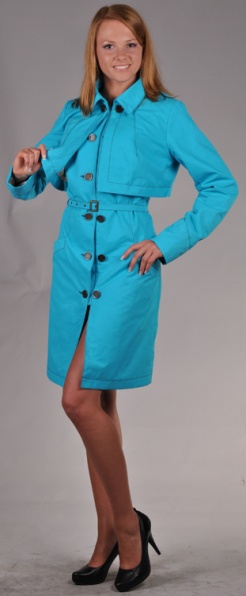 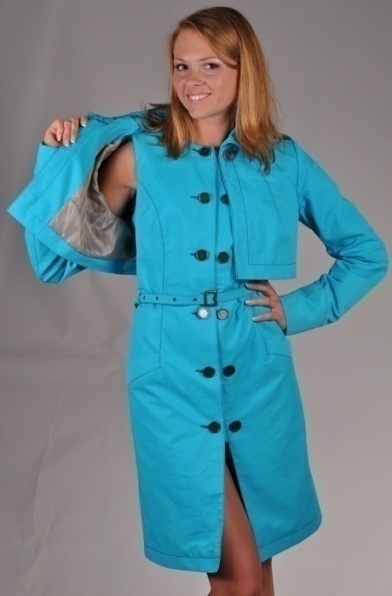 ШАНТАЛЬ   ПЛАЩЦвета: Бирюза ,Горчица, Темно-синийТкань хлопок каландрированный. Состав: 50% хлопок,50% нейлон. Прекрасный плащ, выполненный в стильном дизайне. Модель  состоит из двух деталей – болеро и сарафана, каждую из них можно носить самостоятельно. Плащ с красивой застежкой на два ряда пуговиц  дополнен  пояском , который подчеркнет красоту Вашей фигуры. Отделочные строчки выполнены толстыми нитками. Подкладка ПолиВикоза.  Размеры : 42-52.                               Цена: 3705рублей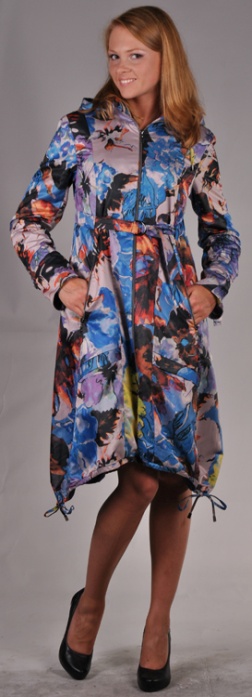 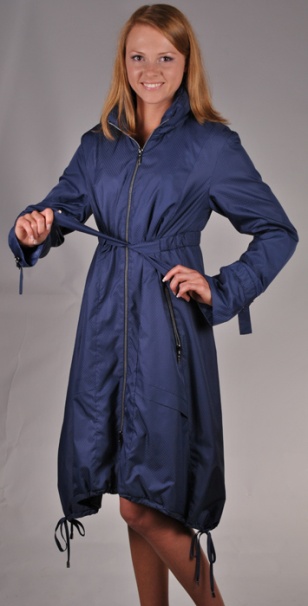 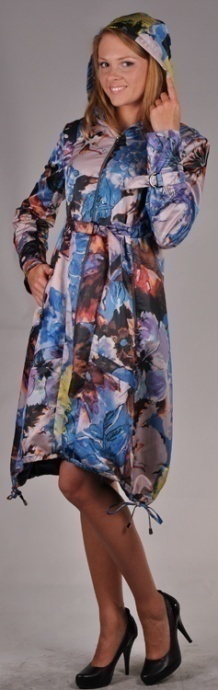 КАСАБЛАНКА   ПЛАЩЦвета: Цветы абстракция, Темно-синий в мелкий рисунок шахматы, Ромбы цветная абстракцияТкань плащевая непромокаемая. На плечевой зоне подкладка из теплого трикотажного флиса. Модель  имеет свободную посадку от линии чуть выше талии, что дает преимущество для больших размеров. Женственная и стильная вещь украсит Ваш образ. Расширенная размерная сетка.Размеры : 42-54.                               Цена: 3705рублей______________________________________________________________________________________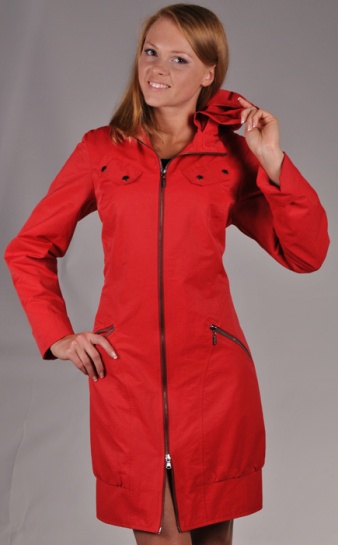 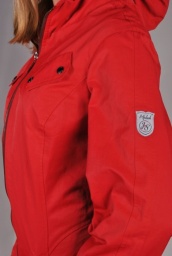 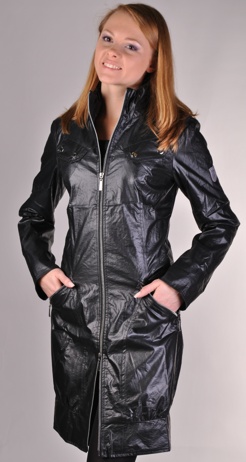 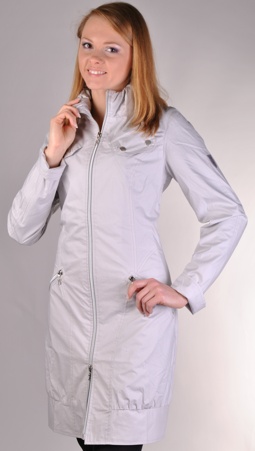 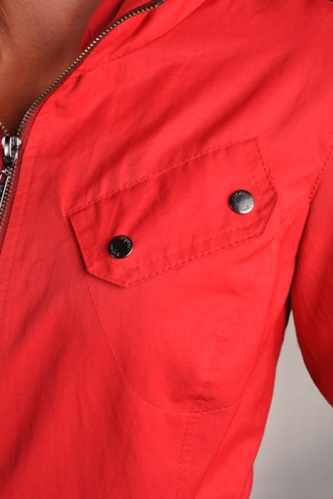 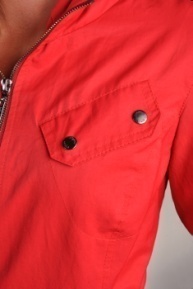 ТОКАМА  ПЛАЩЦвета: Светло-серый, Черный, КрасныйТкань плащевая смесовая непромокаемая. На плечевой зоне, подкладка из теплого трикотажного флиса. Состав: 50% хлопок,50% нейлон. Модель  с застежкой на молнию снабжена капюшоном, который аккуратно складывается  внутрь воротника стойки и прорезными карманами на молнии. На рукаве эмблема торговой марки. Подкладка до линии талии сделана из трикотажного флиса, что придает изделию комфорт и мягкость при носке. Верхние карманы тоже функциональны. Отличный вариант для тех, кто ценит комфорт и качество.Размеры : 42-52.                               Цена: 3705рублей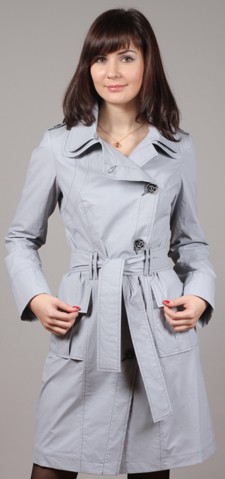 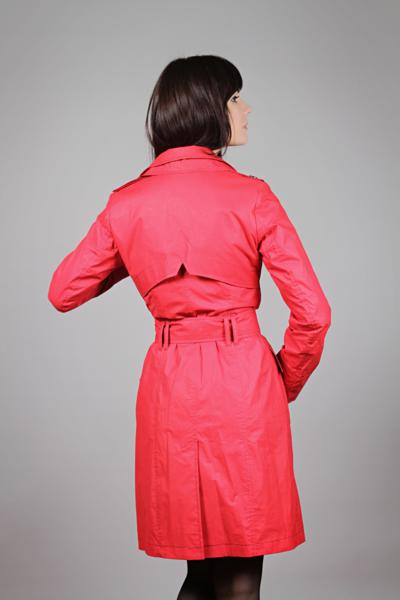 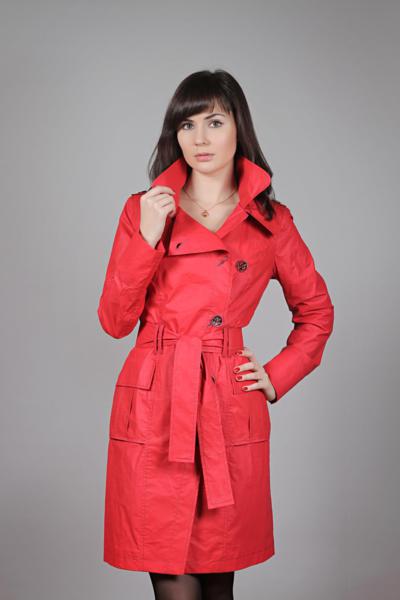 ЭДИТ ПЛАЩЦвета: Светло-серый, КрасныйСостав: 80% хлопок,20% п/э. Великолепный плащ выполнен из интересной Итольянской ткани. Модель  имеет двойной  отложной воротник, диагональную планку на пуговицах и накладные карманы. Мягкий поясок и низкая отлетная кокетка по спинке акцентирует внимание на талии. Длина рукава легко регулируется. Такая вещь станет незаменимой в Вашем гардеробе.Размеры : 40-48.                               Цена: 3120рублей________________________________________________________________________________________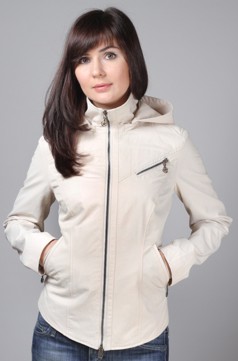 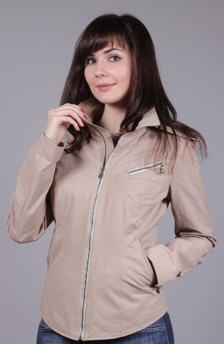 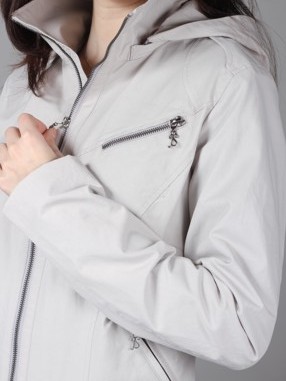 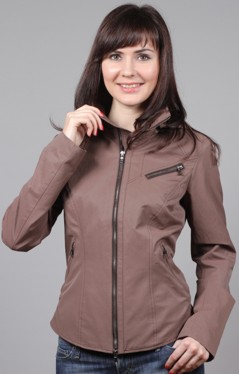 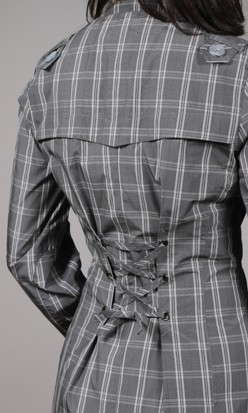 МИШЕЛЬ  ВЕТРОВКАЦвета: Капучино, Бежевый, Молочный, Светло-серый.Ткань хлопок каландрированный. Состав: 50% хлопок,50% нейлон. Прекрасная ветровка с застежкой на молнию и отстегивающимся капюшоном. Модель дополнена утяжкой  по линии талии и карманами на молнии. Отличный вариант на каждый день. Размеры : 40-48.                               Цена: 2880рублей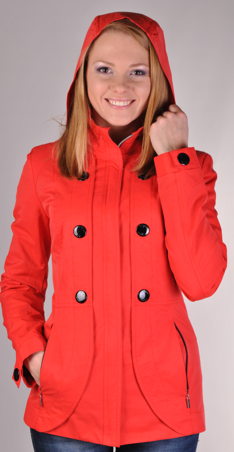 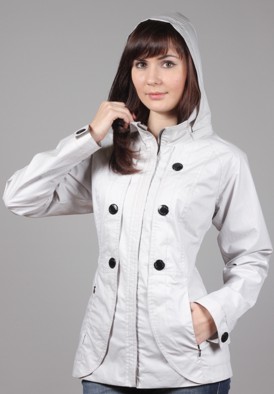 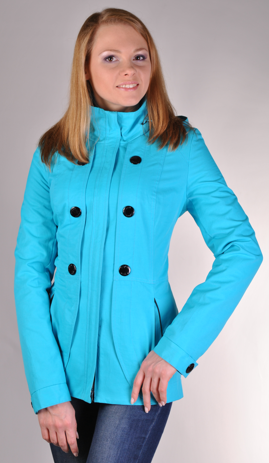 НЕОГАРА  ВЕТРОВКАЦвета: Красный, Бирюзовый, Светло-серый.Ткань хлопок каландрированный. Состав: 50% хлопок,50% нейлон. Стильная ветровка с  отстегивающимся капюшоном, декоративными большими кнопками и потайными карманами. Эта модель будет радовать своим дизайном, удобством и защитит Вас от непогоды.Размеры : 42-52.                               Цена: 2880рублей